Arbeitsblatt_ Design Thinking, Prototyping, TestingSo, nun habt Ihr Eure Geschäftsidee und das Business Plan Canvas erstellt.Jetzt geht’s in Eingemachte. Was ist Desing Thinking? Was ist ein Prototyp und wie kann man diesen testen?Schaut euch auf der Website von Prof. Holzheu die Videos zum Thema Design Thinking, Aufgabe 1: Kurze Analyse: Wie kann man Design Thinking nutzen?Wie könnt Ihr den Prozess des Design Thinking für eure Geschäftsidee nutzen?Aufgabe 2: Prototyping: Exemplarisch sind die Aufgaben a – g beschriebenJede Gruppe macht die Aufgaben a – f für ihr/e spezifischen Produkte.Alle Schritte sind durch Fotos zu dokumentieren.Aufgabe 3: TestingTesten Sie ihre Prototypen und Dokumentieren Sie die TestergebnisseAbgabe 27.10. auf LMS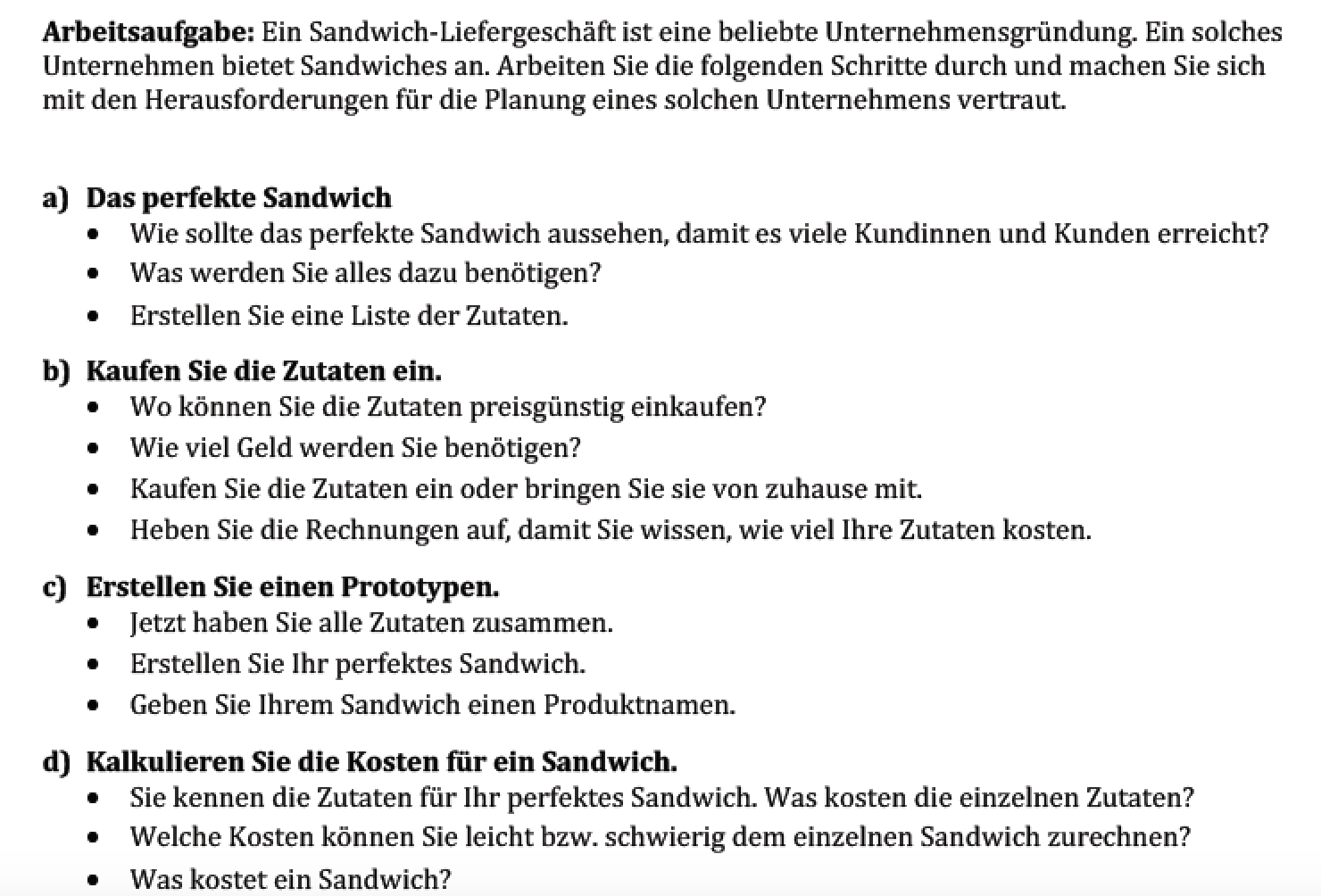 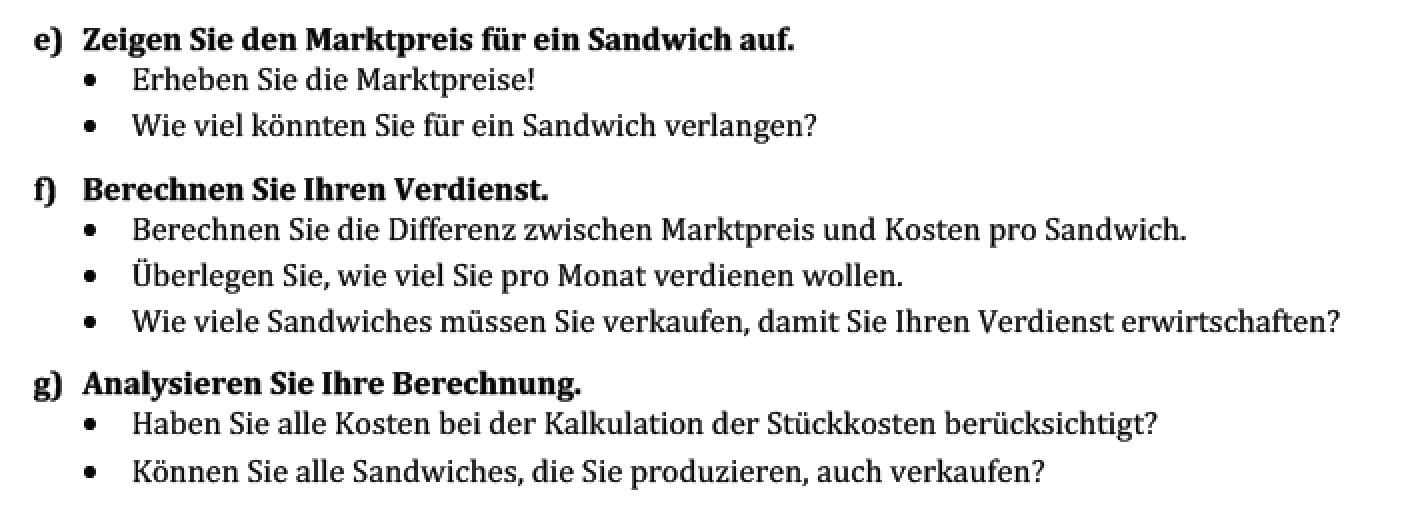 